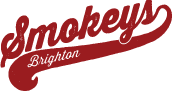 BRUNCH (=BREAKFAST+LUNCH)When breakfast meets lunch, magic happens. We’ve got the best American-style
brunch menu around,  fresh local eggs cooked to perfection; fine local meats
smoked right here; home-made sides made to make your mouth water and designedto set you up for a long day on the trail.BRUNCH MENU //              …or for Hotel Guests – MenuBrunch is served from 8am until 2pm Monday to Thursday, and 8am until 4pm Friday, Saturday, Sunday and Bank Holidays.Breakfasts – served until 12pmFull English
Bacon, sausage, mushroom, tomato, saute potatoes, free range fried egg, toast 7.95Veggie Full English (v)
Vegetarian sausage, quorn rashers, tomato, saute potatoes, free range fried egg, toast 7.95Vegan Full English (v)
Tofu sausage, mushroom, tomato, saute potatoes, h/m black beans, toast 7.95Country Breakfast Burger
Brioche bun, pork sausage patty, fried egg, american bacon, potato, ketchup or HP sauce 8.45Extras
Bacon, sausage – 2.00 eachmushroom, tomato, egg, baked beans – 1.00 eachBreakfast Quesadilla
With scrambled egg, smoked American bacon, green onions, cheese, guacamole, salsa and sour cream (Veggie option avail) 6.95Country Omelette (v)
3 egg omelette with mushroom, onion & cheese served with sauté potatoes (v) 6.45
Add ham or sausage 2.00 eachBurrito
Chorizo, free range scrambled egg, roasted peppers, guacamole and cheese (veggie option avail) 6.95Toasted Bagel with free range scrambled egg (v) 5.45
Add tomato & mushroom (v) 1.00
Add ham 2.00
Add smoked salmon 2.45BrunchClassic Egg Benedict (v)
Spinach and poached free range eggs on a toasted English muffin and Hollandaise sauce (v) 6.75Ham Egg Benedict
Honey roast ham, spinach and poached free range eggs on a toasted English muffin and Hollandaise sauce 6.75Eggs Royal
Smoked Salmon, spinach and poached free range eggs on a toasted English muffin and Hollandaise sauce 7.95Smokeys Benedict Special
Poached free range eggs and chorizo with roasted peppers, guacamole, chillies & Hollandaise sauce on a toasted English muffin 7.95Smokeys Vegetarian Stack (v)
Grilled field mushroom topped with spinach, roasted pepper ring and fried egg on a toasted
English muffin, served with saute potatoes 6.95American Blueberry Pancakes (2) with maple syrup (v) 6.45Add American bacon 2.00American Waffles with maple syrup (v) 6.45
Add American bacon 2.00
Add strawberries 1.50SandwichesServed on a brioche roll with a side saladSlow roasted BBQ pulled pork, mushrooms and caramelized onion 9.95Hot beef brisket with pickled gherkins, Monterey Jack cheese, wholegrain mustard mayo, caramelized onion and mushrooms 9.95Praire Vegan- tempura mushroom, tomato, gherkins, spicy mayo and lettuce (v) 8.95Small BitesClam chowder served with garlic bread 5.25Mushroom soup – served with garlic bread (v) 4.95Armadillo Eggs ~ cheese stuffed jalapenos rolled in our hotlink sausage meat and bacon 5.45Calamari ~ squid rings in our own special batter served with tartare sauce 5.95Potato bomb ~ loaded potato skin with Monterey Jack cheese, served with sour cream and chive dip (v) 4.50
Add BBQ pulled pork 2.95
Add meat chilli 2.00
Add pinto beans (v) 1.30
Add bacon 2.00Smokeys hot wings with our own spicy BBQ sauce 5.25Starter Sharing Platter~ Armadillo eggs, spicy wings, mac & cheese balls, potato bombs 13.95Mac-n-Cheese served with garlic bread 7.95Add chorizo 2.00
Add crispy bacon 2.00
Add chicken 2.00
Add pulled pork 2.00
Add ham 2.00
Add extra mature cheddar 2.00
Add blue cheese 2.00
Add smoked cheese 2.00
Add spinach 1.00
Add mushrooms 1.00NachosServed with salsa, guacamole, sour cream, jalapenos and melted cheese (v)
Starter 5.95 Main 8.95
Add Pulled pork 2.95
Add Smoked chicken 2.95
Add Mexican chorizo 2.45
Add Meat Chilli 2.45SaladAvocado salad with mixed leaves, cherry tomatoes, mixed peppers, cucumber, olives and spring onions (v) 8.45
Add Chicken 2.95
Add Pulled Pork 2.95Classic Caesar with fresh parmesan and garlic croutons 7.95
Add Chicken 2.95
Add Pulled Pork 2.95
Add crispy bacon 2.00Chef’s Garden Salad with mixed leaves, sweetcorn, cherry tomatoes, cucumber and beechwood smoked scamorza cheese chunks,
served with sour cream and honey dressing (v) 8.45From the grillSmokey Mountain 7oz Burger 9.45
beef patty, american bacon, cheese, tomato, gherkins, lettuce, mustard mayo
Double up 3.95Maryland Chicken Burger 9.45
chicken breast with smoked cheese, mustard mayo, avocado, tomato and lettuceIdaho Veggie Burger {v} 8.45
spicy bean patty, cheese, tomato, gherkins, spicy mayo and lettuce
Double up 2.95Smokeys Blowout 14oz 14.45
Beef Burger
with cheese, bacon and salad in a giant bap
Double up 5.95Kentucky Fried Fillet Burger 9.95
southern fried chicken in our secret seasoning, onion rings, mayo and guacamoleLouisiana Pulled Pork Burger 9.95
beef patty with pulled pork, cheese, tomato and lettuceChilli Dog 8.95
our own recipe smoked spicy sausage in a hot dog bun with meat chilliHot Dog 8.45
our own recipe smoked spicy sausage in a hot dog bun with fried onionsAdd to any of the above:
Cheese 1.00
Bacon 2.00Sirloin Steak 8oz 16.50
comes with any two sides from the menu~~~~~~~~~~~~~~~~Traditional fish and chips with peas and tartare sauce 10.45